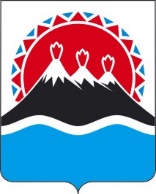 П О С Т А Н О В Л Е Н И ЕРЕГИОНАЛЬНОЙ СЛУЖБЫ ПО ТАРИФАМ И ЦЕНАМ  КАМЧАТСКОГО КРАЯ                   г. Петропавловск-КамчатскийВ соответствии с Федеральным законом от 26.03.2003 № 35-ФЗ «Об электроэнергетике», постановлением Правительства Российской Федерации от 29.12.2011 № 1178 «О ценообразовании в области регулируемых цен (тарифов) в электроэнергетике», приказами Федеральной службы по тарифам России от 26.10.2010 № 254-э/1 «Об утверждении методических указаний по расчету и применению понижающих (повышающих) коэффициентов, позволяющих обеспечить соответствие уровня тарифов, установленных для организаций, осуществляющих регулируемую деятельность, уровню надежности и качества поставляемых товаров и оказываемых услуг», от 17.02.2012 № 98-э «Об утверждении Методических указаний по расчету тарифов на услуги по передаче электрической энергии, устанавливаемых с применением метода долгосрочной индексации необходимой валовой выручки», от 18.03.2015 № 421-э «Об утверждении Методических указаний по определению базового уровня операционных, подконтрольных расходов территориальных сетевых организаций, необходимых для осуществления регулируемой деятельности, и индекса эффективности операционных, подконтрольных расходов с применением метода сравнения аналогов и внесении изменений в приказы ФСТ России от 17.02.2012 № 98-э и от 30.03.2012 № 228-э», приказами ФАС России от 29.05.2019 № 686/19 «Об утверждении Методических указаний по расчету регулируемых цен (тарифов) на электрическую энергию (мощность), поставляемую в технологически изолированных территориальных электроэнергетических системах и на территориях, технологически не связанных с Единой энергетической системой России и технологически изолированными территориальными электроэнергетическими системами, за исключением электрической энергии (мощности), производимой на квалифицированных генерирующих объектах», от 12.10.2020 № 991/20 «О предельных минимальных и максимальных уровнях тарифов на электрическую энергию (мощность), поставляемую покупателям на розничных рынках, в том числе населению и приравненным к нему категориям потребителей, на территориях, не объединенных в ценовые зоны оптового рынка, на 2021 год, в среднем по субъекту Российской Федерации», от 09.10.2020 № 983/20 «О предельных минимальных и максимальных уровнях тарифов на электрическую энергию (мощность), поставляемую населению и приравненным к нему категориям потребителей, по субъектам РФ на 2021 год», от 19.06.2018 № 834/18 «Об утверждении Регламента установления цен (тарифов) и (или) их предельных уровней, предусматривающего порядок регистрации, принятия к рассмотрению и выдачи отказов в рассмотрении заявлений об установлении цен (тарифов) и (или) их предельных уровней, и формы решения органа исполнительной власти субъекта Российской Федерации в области государственного регулирования тарифов», от 11.08.2020 № 737а/20-ДСП «Об утверждении сводного прогнозного баланса производства и поставок электрической энергии (мощности) в рамках Единой энергетической системы России по субъектам Российской Федерации на 2021 год», приказом Минэнерго России от 29.11.2016 № 1256 «Об утверждении методических указаний по расчету уровня надежности и качества поставляемых товаров и оказываемых услуг для организации по управлению единой национальной (общероссийской) электрической сетью и территориальных сетевых организаций», Законом Камчатского края от 24.11.2020 № 521 «О краевом бюджете на 2021 год и на плановый период 2022 и 2023 годов», постановлением Правительства Камчатского края от 19.12.2008 № 424-П «Об утверждении Положения о Региональной службе по тарифам и ценам Камчатского края», протоколом Правления Региональной службы по тарифам и ценам Камчатского края от ХХ.11.2021 № ХХПОСТАНОВЛЯЮ:1. Утвердить и ввести в действие с 01 января 2022 года по 31 декабря 2022 года экономически обоснованные тарифы производство электрической энергии, поставляемой ООО «Форвард» по объектам электроснабжения рыбоперерабытывающих предприятий, покупателям на розничном рынке в технологически изолированной электроэнергетической системе по договорам купли-продажи (договорам энергоснабжения) с календарной разбивкой согласно приложению.2. Настоящее постановление вступает в силу со дня его официального опубликования.Приложение к постановлению Региональной службы   по тарифам и ценам Камчатского краяот ХХ.11.2021 № ХХЦены (тарифы)на электрическую энергию (мощность), поставляемую ООО «Форвард» по объектам электроснабжения рыбоперерабытывающих предприятий, покупателям на розничных рынках в технологически изолированных территориальных электроэнергетических системах по договорам купли-продажи (договорам энергоснабжения), без дифференциации по уровням напряжения (тарифы указываются без НДС)1с 01 января 2022 года по 31 декабря 2022 годаПримечание: <1> В данном приложении указаны цены (тарифы) на электрическую энергию (мощность), производимую электростанциями ООО «Форвард» по объектам электроснабжения рыбоперерабытывающих предприятий, , с использованием которых осуществляется производство и поставка электрической энергии (мощности) на розничном рынке;<2> Трехставочный тариф на территории Камчатского края в соответствии с пунктом 78 Основ ценообразования в области регулируемых цен (тарифов) в электроэнергетике, утвержденных постановлением Правительства Российской Федерации от 29.12.2011 № 1178, не устанавливается;<3> Интервалы тарифных зон суток (по месяцам календарного года) утверждаются Федеральной антимонопольной службой.».[Дата регистрации]№[Номер документа]Об установления тарифа на производство электрической энергии, поставляемой ООО «Форвард» по объектам электроснабжения рыбоперерабытывающих предприятий, на 2022 годВрио руководителя[горизонтальный штамп подписи 1]В.А. Губинский№ п/п Показатель (группы потребителей с разбивкой тарифа по ставкам и дифференциацией по зонам суток)Единица    
  измерения1 полугодие 01.01.2022 г.-30.06.20221 г.2 полугодие01.07.2022 г.-31.12.2022 г.№ п/п Показатель (группы потребителей с разбивкой тарифа по ставкам и дифференциацией по зонам суток)Единица    
  измеренияЦена (тариф)Цена (тариф)Прочие потребители  1.  Одноставочный тариф           руб./кВт·ч    29,27229,292 2.  Трехставочный тариф2          2.1. ставка стоимости единицы электрической мощности руб./кВт·мес. 2.2. ставка стоимости единицы электрической мощности  руб./кВт·мес. 2.3. ставка стоимости единицы электрической энергии         руб./кВт·ч     3.  Одноставочные тарифы, дифференцированные по трем зонам суток3                           Одноставочные тарифы, дифференцированные по трем зонам суток3                           Одноставочные тарифы, дифференцированные по трем зонам суток3                           3.1. - ночная зона                руб./кВт·ч    23,41823,4343.2. - полупиковая зона            руб./кВт·ч    29,27229,2923.3. - пиковая зона                руб./кВт·ч    35,12635,150 4.  Одноставочные тарифы, дифференцированные по двум зонам суток3                       Одноставочные тарифы, дифференцированные по двум зонам суток3                       Одноставочные тарифы, дифференцированные по двум зонам суток3                       4.1. - ночная зона                 руб./кВт·ч    23,41823,4344.2. - дневная зона (пиковая и полупиковая)                  руб./кВт·ч    33,66333,686